Муниципальное бюджетное дошкольное образовательное учреждение детский сад №10 «Семицветик»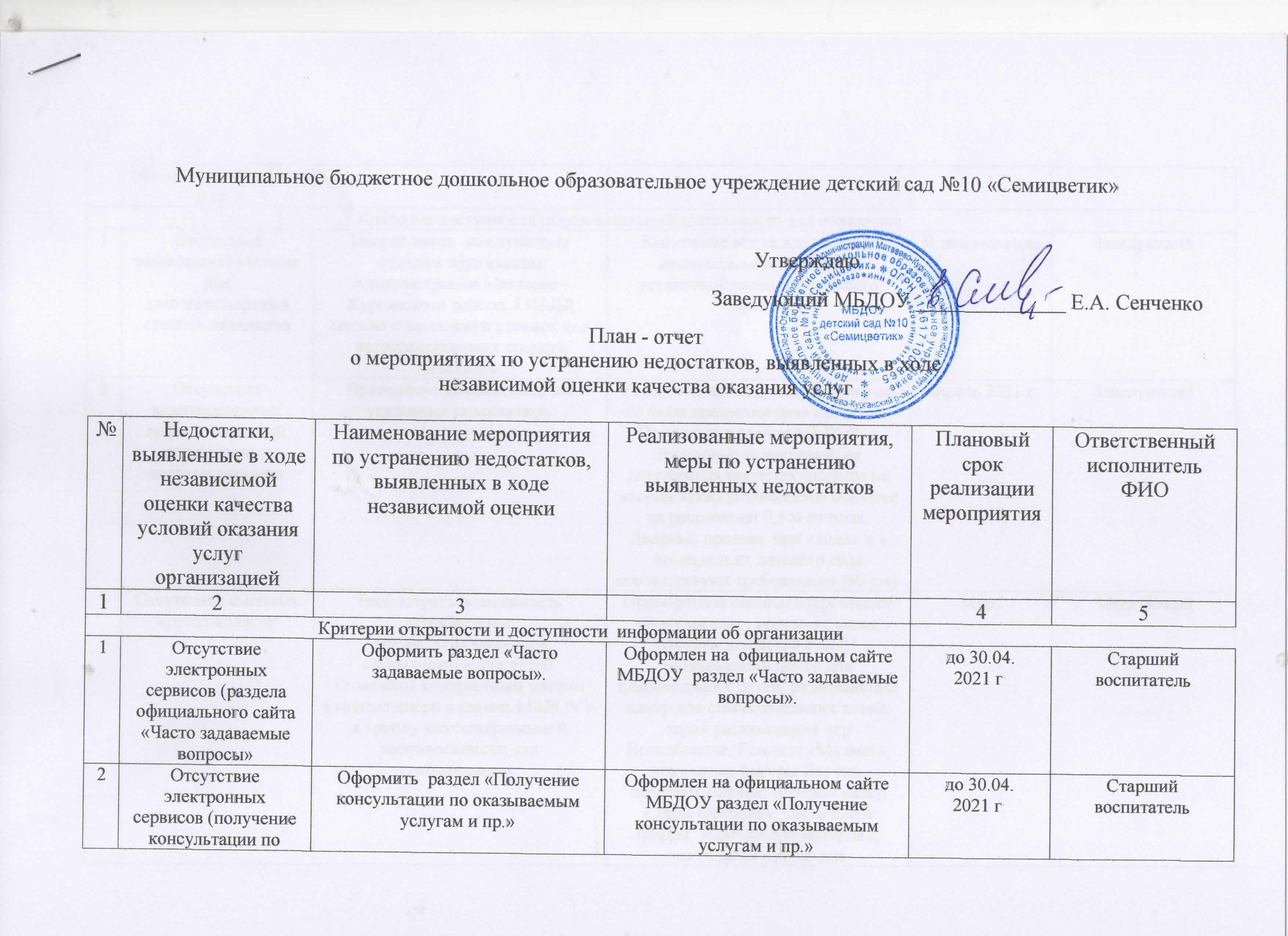                                                             УтверждаюЗаведующий МБДОУ ______________ Е.А. СенченкоПлан - отчето мероприятиях по устранению недостатков, выявленных в ходенезависимой оценки качества оказания услуг№Недостатки, выявленные в ходе независимой оценки качества условий оказания услуг организациейНаименование мероприятия по устранению недостатков, выявленных в ходе независимой оценкиРеализованные мероприятия, меры по устранению выявленных недостатковПлановый срок реализации мероприятияОтветственный исполнитель ФИО12345                                    Критерии открытости и доступности  информации об организации                                    Критерии открытости и доступности  информации об организации                                    Критерии открытости и доступности  информации об организации                                    Критерии открытости и доступности  информации об организации1Отсутствие электронных сервисов (раздела официального сайта «Часто задаваемые вопросы»Оформить раздел «Часто задаваемые вопросы».Оформлен на  официальном сайте МБДОУ  раздел «Часто задаваемые вопросы».до 30.04.2021 г.Старший воспитатель 2Отсутствие электронных сервисов (получение консультации по оказываемым услугам и пр.)Оформить  раздел «Получение консультации по оказываемым услугам и пр.»Оформлен на официальном сайте МБДОУ раздел «Получение консультации по оказываемым услугам и пр.»до 30.04.2021 г.Старший воспитатель                                                          Критерии доступности образовательной деятельности для инвалидов                                                         Критерии доступности образовательной деятельности для инвалидов                                                         Критерии доступности образовательной деятельности для инвалидов                                                         Критерии доступности образовательной деятельности для инвалидов1Отсутствие выделенных стоянок для автотранспортных средств инвалидовНаправление  заведующему отделом образования Администрации Матвеево -Курганского района, ГИБДД письма о выделении стоянок для автотранспортных средств инвалидов.Выделение места для стоянки автомашины инвалидов с установкой соответствующего знака.В течение года Заведующий2Отсутствие адаптированных лифтов, поручней, расширенных дверных проемов.Проведение анализа наличия указанных недостатков. Установка адаптированных лифтов не была предусмотрена проектом.При входе в здание МБДОУ, в групповые помещения, на лестничных пролетах (подъем на второй этаж) установлены поручни на расстоянии 0,5 м от пола. Дверные проемы  при входах и в помещениях детского сада соответствуют требованиям (90 см).Апрель 2021 г.Заведующий3Отсутствие сменных кресел-колясокРассмотреть возможность приобретение специализированного оборудования для детей.Отмечены контрастным цветом входные двери в здание МБДОУ и в группу комбинированной направленности для слабовидящих.Приобретено специализированное оборудование: кресло-коляска, ходунки для детей с ДЦП; развивающий центр для слабовидящих детей; развивающий центр для слабослышащих детей; серия развивающих игр Воскобовича. Геоконт «Малыш», эталонные фигуры Ларчик, лепестки Ларчик; игровой набор «Дары Фребеля»; тактильные цифры; Монтессори-материал; тактильная азбука для слабовидящих детей; пособие «Фразовый конструктор».МартЗаведующий4Отсутствие специально оборудованных санитарно-гигиенических помещений в организацииОборудовать санитарное место в туалетной комнате,группы комбинированной направленности.Санитарное место в туалетной комнате группы комбинированной направленности оборудовано специальными  поручнями.МартЗаведующий5Не предусмотрено дублирование звуковой и зрительной информации для инвалидов по слуху и зрениюНаправить заявку заведующему отделом образования о выделении финансирования  на выполнение указанной работыУстановка информационной тактильной или тактильно-звуковой мнемосхемы, отображающую информацию о помещении в здании. (при выделении финансирования)В течение годаЗаведующий6Не предусмотрено дублирование надписей, знаков и иной текстовой и графической информации знаками, выполненные рельефно-точечным шрифтом Брайля.Направить заявку заведующему отделом образования о выделении финансирования  на выполнение указанной работы.Установка информационной тактильной или тактильно-звуковой мнемосхемы, отображающую информацию о помещении в здании. (при выделении финансирования)В течение годаЗаведующий7Не предусмотрена возможность предоставления инвалидам по слуху (слуху и зрению) услуг сурдопереводчикаПо мере необходимостиПри возникновении необходимости предоставленияинвалидам по слуху (слуху и зрению) услуг сурдопереводчика, услуга будет предоставлена.-Заведующий